Конспект по ЭТМ на тему «Хроматическая гамма»Хроматическая гамма представляет собой последовательность звуков по полутонам от тоники до ее повторения через октаву. Она не образует самостоятельного лада, так как основана на ступенях производных от основных в мажорно и минорном ладу. Хроматическая гамма образуется посредством заполнения тоновых расстояний (больших секунд) между ступенями натурального мажора и минора.Общие правила правописания:1. При движении вверх лучше использовать повышенные ступени, при движении вниз пониженные.2. Все повышенные или пониженные звуки должны быть ступенями в гаммах родственных тональностей (см. конспект «Родство тональностей») натурального и гармонического вида.Например, для хроматической гаммы С Dur все измененные ступени должны принадлежать натуральным или гармоническим d moll, e moll, F Dur, f moll, G Dur, a moll. Если такого звука нет в данных тональностях, он заменяется энгармонически равным (соль-бемоль на фа-диез и т.п.).Итак, рассмотрим, из какой тональности пришла каждая измененная ступень:С Dur, хроматическая гамма вверх.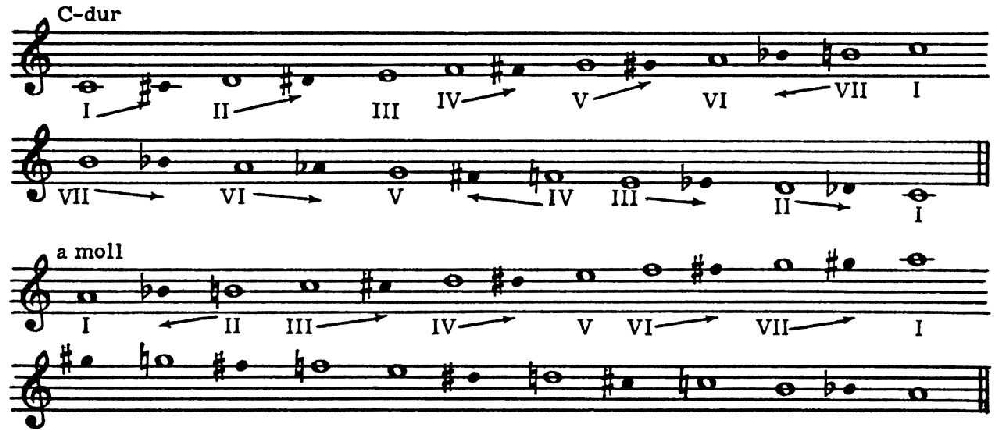                           d-moll (#VII)    e-moll(#VII)                 G Dur(VII)   a moll(#VII)    F-dur(IV)Почему мы не повысили III ступень? – Между III и IV уже полутон.Почему мы не повысили VI, а понизили VII? – Ноты ля-диез нет ни в одной из родственных тональностей.С Dur, хроматическая гамма вниз.                   F-dur(IV)            С Dur(bVI)         G Dur(VII)                  G Dur(bVI)      f moll(VI)Почему мы не понизили I ступень? – Между I и VII полутон.Почему не понизили V, а повысили IV? – Ноты соль-бемоль нет ни в одной из родственных тональностей.Рассмотрим ситуацию в миноре. Для хроматической гаммы a moll все измененные ступени должны принадлежать натуральным или гармоническим С Dur, d moll, e moll, E dur, F Dur, G Dur. Если такого звука нет в данных тональностях, он заменяется энгармонически равным (соль-бемоль на фа-диез и т.п.).a moll, хроматическая гамма вверх.                     F-dur(IV)                   d-moll (#VII) e-moll(#VII)        G Dur(VII)         а-moll(#VII)Почему мы не повысили I, а понизили II? – Ноты ля-диез нет ни в одной из родственных тональностей.Почему мы не повысили V ступень? – Между V и VI уже полутон.a moll, хроматическая гамма вниз. ВНИМАНИЕ! Минорная хроматическая гамма вниз записывается как одноименная мажорная! Это связано с существующей музыкальной практикой, в которой гармонический минор занимает преимущественное положение  перед натуральным. Обратите внимание, что хроматическая минорная гамма и в верх и вниз записывается одинаково.Чтобы правильно написать любую хроматическую гамму, достаточно ЗАПОМНИТЬ следующие ПРОСТЫЕ ПРАВИЛА:Практическое домашнее задание:Запишите хроматическую гамму вверх и вниз следующих тональностей: G Dur, Es Dur, d moll, h moll. Знаки тональностей пишем при ключе. При нотах их можно не ставить за исключением случаев, когда после хроматически измененной ноты следует основная с тем же названием (до-бекар – до-диез, когда до-диез есть при ключе; си-бекар – си-бемоль, когда си-бемоль есть при ключе). Пример, хром. гамма c moll вниз.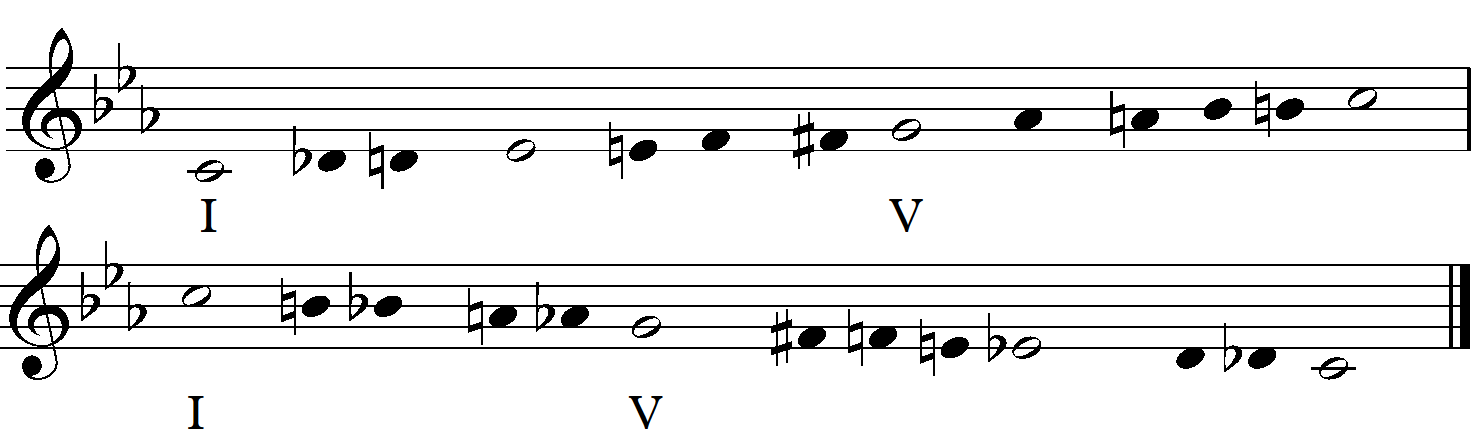 В мажорене повышаются III и VIВ мажорене понижаются I и VВ минорене повышаются I и VВ минорене понижаются I и V